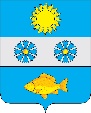 АДМИНИСТРАЦИЯ МУНИЦИПАЛЬНОГО ОБРАЗОВАНИЯКУРИЛОВСКОЕ СОБИНСКОГО РАЙОНАПОСТАНОВЛЕНИЕ25.12.2019                                                                                                         № 169Об утверждении Перечня (реестра) муниципальных услуг (функций) муниципального образования   Куриловское   Собинского районав новой редакцииВ соответствии  с Федеральными  законами от 27.07.2010 № 210-ФЗ «Об организации предоставления государственных и муниципальных услуг»,  от 06.10.2003 № 131-ФЗ «Об общих принципах организации местного самоуправления в Российской Федерации»,  руководствуясь постановлением главы   муниципального образования  Куриловское сельское поселение от 11.07.2013 № 58  «Об утверждении порядка разработки и утверждения административных регламентов предоставления муниципальных услуг и исполнения муниципальных функций», Уставом муниципального образования Куриловское Собинского района и в целях оптимизации муниципальных услуг, оказываемых администрацией Куриловское Собинского района,п о с т а н о в л я ю:1. Утвердить в новой редакции перечень (реестр) муниципальных услуг, предоставляемых администрацией муниципального образования Куриловское Собинского района согласно приложению   № 1.2.Утвердить в новой редакции перечень (реестр) муниципальных функций, выполняемых  администрацией муниципального образования Куриловское Собинского района согласно приложению   № 2.3. Постановление главы администрации от 19.05.2017 № 63 «Об утверждении реестра муниципальных услуг (функций) муниципального образования Куриловское  Собинского района Владимирской области в новой редакции» считать утратившим силу.3.Контроль за исполнением настоящего постановления оставляю за собой.4. Настоящее постановление вступает в силу с  момента  подписания и подлежит размещению на сайте органов местного самоуправления    Куриловское Собинского района.Глава  администрации                                                 			О.В.АрабейПриложение   к постановлению Главы  муниципального образования Куриловское Собинского района                                                                                                                   от   25.12.2019   № 169Перечень (РЕЕСТР)муниципальных услуг,  предоставляемых  администрациеймуниципального  образования   КурилОВСКОЕ  СОБИНСКОГО РАЙОНА2020 годПЕречень (РЕЕСТР)муниципальных функций (полномочий), выполняемых администрациеймуниципального образования   КурилОВСКОЕ СОБИНСКОГО РАЙОНА№п/пНаименование муниципальной услуги 
Нормативный правовой акт, устанавливающий полномочие органа местного самоуправления   Орган, предоставляющий муниципальную услугу Получатель муниципальной услугиМуниципальные услуги в сфере архивного делаМуниципальные услуги в сфере архивного делаМуниципальные услуги в сфере архивного делаМуниципальные услуги в сфере архивного делаМуниципальные услуги в сфере архивного дела1Подготовка  и выдача  архивных  справок  и  выписок, копий  архивных документов, копий  правовых актов  администрации МО Куриловское  сельское  поселение  из  архива бессрочного хранения- Федеральный закон от 06.10.2003 № 131-ФЗ «Об общих принципах организации местного самоуправления в Российской Федерации»;- Федеральный закон от 22.10.2004 № 125-ФЗ «Об архивном деле в Российской Федерации»;- Федеральный закон от 02.05.2006 № 59-ФЗ «О  порядке рассмотрения обращений граждан РФ»Постановление администрации от 07.05.2013 № 39 «Подготовка и выдача архивных справок и выписок, копий архивных документов, копий правовых актов администрации МО Куриловское сельское поселение из архива бессрочного хранения»(ред. от 14.06.2013 №52, от 24.02.2016 №27, от 20.11.2018 №367)Администрация муниципального образованияЮридические и физические лицаМуниципальные услуги в сфере земельных отношенийМуниципальные услуги в сфере земельных отношенийМуниципальные услуги в сфере земельных отношенийМуниципальные услуги в сфере земельных отношенийМуниципальные услуги в сфере земельных отношений2Предоставление информации об объектах недвижимого имущества, находящегося в муниципальной собственности и предназначенной для сдачи в аренду- Конституция РФ;- Гражданский кодекс РФ;- П.п. 3  п. 1  статьи 14  Федерального Закона  от  06.10.2003   № 131-ФЗ «Об общих принципах  организации  местного  самоуправления  в  Российской  федерации»;- Федеральный  Закон  от 02.05.2006  № 59-ФЗ « О порядке  рассмотрения  обращений  граждан   РФ»;- Устав  муниципального образования  Куриловское  Собинского района- Постановление администрации от 07.05.2013 № 35 «Предоставление информации об объектах недвижимого имущества, находящегося в муниципальной собственности и предназначенного для сдачи в аренду» ( в редакции пост. от 30.12.2016 № 218 от 14.06.2013, от 24.02.2016 №27, от 20.11.2018 №368.) Администрация муниципального образования Юридические и физические лица3.Предоставление земельного участка, находящегося в муниципальной собственности, на котором расположены здания, сооружения- Конституция  РФ;- Гражданский  кодекс РФ;- Земельный  кодекс  РФ;-  Федеральный закон от 18.06.2001 № 78-ФЗ «О  землеустройстве»;-  Федеральный закон  от 25.10.2001 № 137-ФЗ «О введении в действие Земельного кодекса Российской Федерации»;-  Федеральный закон  от 06.10. 2003  № 131-ФЗ «Об общих принципах организации местного самоуправления в Российской Федерации»;-  Федеральный закон  от 24.07. 2007   № 221-ФЗ «О государственном  кадастре  недвижимости»;- Устав муниципального образования Куриловское Собинского района.- Постановление главы администрации от 08.06.2017 № 44  ( в ред. Пост. от 19.05.2017 №58) Администрация муниципального образованияЮридические и физические лица4.Организация и проведение торгов по продаже земельных участков, находящихся  в муниципальной собственности  на заключение договоров аренды таких земельных участков- Гражданский  кодекс РФ;- Земельный  кодекс  РФ;-  Федеральный закон  от 06.10. 2003  № 131-ФЗ «Об общих принципах организации местного самоуправления в Российской Федерации»;-  Федеральный закон  от 27.07.2010   № 210-ФЗ «Об организации предоставления государственных и  муниципальных услуг»;- Устав муниципального образования Куриловское Собинского района- Постановление глав администрации от 08.06.2015 №47 ( в ред. т 19.05.2017 №58, от 16.11.2015 №108, от 24.02.2016 № 27, от 20.11.2018 №369) Администрация муниципального образованияЮридические и физические лица5.Предоставление  земельного участка,  находящегося в  муниципальной  собственности в  безвозмездное пользование- Конституция  РФ;- Гражданский  кодекс РФ;- Земельный  кодекс  РФ;-  Федеральный закон от 18.06.2001 № 78-ФЗ «О  землеустройстве»;-  Федеральный закон  от 25.10.2001 № 137-ФЗ «О введении в действие Земельного кодекса Российской Федерации»;-  Федеральный закон  от 06.10. 2003  № 131-ФЗ «Об общих принципах организации местного самоуправления в Российской Федерации»;-  Федеральный закон  от 24.07. 2007   № 221-ФЗ «О государственном  кадастре  недвижимости»;- Устав муниципального образования поселения Постановление главы администрации от 08.06.2015 №48 ( в ред. т 19.05.2017 №58, от 24.02.2016 № 27) Администрация муниципального образованияЮридические и физические лица, государственные и муниципальные учреждения, казенные предприятия6.Предоставление  земельного участка,  находящегося в  муниципальной  собственности, в  постоянное (бессрочное)  пользование- Конституция  РФ;- Гражданский  кодекс РФ;- Земельный  кодекс  РФ;-  Федеральный закон от 18.06.2001 № 78-ФЗ «О  землеустройстве»;-  Федеральный закон  от 25.10.2001 № 137-ФЗ «О введении в действие Земельного кодекса Российской Федерации»;-  Федеральный закон  от 06.10. 2003  № 131-ФЗ «Об общих принципах организации местного самоуправления в Российской Федерации»;-  Федеральный закон  от 24.07. 2007   № 221-ФЗ «О государственном  кадастре  недвижимости»;- Устав муниципального образования Куриловское Собинского районаПостановление глав администрации от 08.06.2015 №49 (в ред. т 19.05.2017 №58, от 24.02.2016 №27, от 28.11.2017 № 120, от 20.11.2018 № 365) Администрация муниципального образованияГосударственные и муниципальные учреждения, казенные предприятия7.Предварительное согласование предоставления земельного участка- Конституция  РФ; - Гражданский  кодекс РФ;- Земельный  кодекс  РФ;-  Федеральный закон от 18.06.2001 № 78-ФЗ «О  землеустройстве»;-  Федеральный закон  от 25.10.2001 № 137-ФЗ «О введении в действие Земельного кодекса Российской Федерации»;-  Федеральный закон  от 06.10. 2003  № 131-ФЗ «Об общих принципах организации местного самоуправления в Российской Федерации»;-  Федеральный закон  от 24.07. 2007   № 221-ФЗ «О государственном  кадастре  недвижимости»;- Устав муниципального образования Куриловское Собинского района.-Постановление администрации от 08.06.2015 №50 «Предварительное согласование предоставления земельного участка». (ред. от 24.02.2016 № 27, от 28.11.2017 № 121) Администрация муниципального образованияЮридические и физические лица8.Выдача разрешений на использование земель или земельного участка, находившихся в муниципальной собственности, без предоставления земельных участков и установление сервитута.- Конституция  РФ;- Гражданский  кодекс РФ;- Земельный  кодекс  РФ;-  Федеральный закон от 18.06.2001 № 78-ФЗ «О  землеустройстве»;-  Федеральный закон  от 25.10.2001 № 137-ФЗ «О введении в действие Земельного кодекса Российской Федерации»;-  Федеральный закон  от 06.10. 2003  № 131-ФЗ «Об общих принципах организации местного самоуправления в Российской Федерации»;-  Федеральный закон  от 24.07. 2007   № 221-ФЗ «О государственном  кадастре  недвижимости»;      - Федеральный закон от 27.07.2010 №210-ФЗ «Об организации предоставления государственных и муниципальных услуг»,- Постановление Губернатора Владимирской области от 03.06.2015 №506 «Об утверждении Порядка и условий размещения объектов на землях или земельных участках, находящихся в государственной или муниципальной собственности, без предоставления земельных участков и установления сервитутов», - Устав муниципального образования Куриловское Собинского района Постановление глав администрации от 14.04.2016 №48 (в ред. т 19.05.2017 №58, от 14.11.2018 №343) Администрация муниципального образованияЮридические и физические лица9.Принятие решения об установлении или прекращении публичных сервитутов- Конституция  РФ;- Гражданский  кодекс РФ;- Земельный  кодекс  РФ;-  Федеральный закон от 18.06.2001 № 78-ФЗ «О  землеустройстве»;-  Федеральный закон  от 25.10.2001 № 137-ФЗ «О введении в действие Земельного кодекса Российской Федерации»;-  Федеральный закон  от 06.10. 2003  № 131-ФЗ «Об общих принципах организации местного самоуправления в Российской Федерации»;-  Федеральный закон  от 24.07. 2007   № 221-ФЗ «О государственном  кадастре  недвижимости»;      - Федеральный закон от 27.07.2010 №210-ФЗ «Об организации предоставления государственных и муниципальных услуг»,- Постановление Губернатора Владимирской области от 03.06.2015 №506 «Об утверждении Порядка и условий размещения объектов на землях или земельных участках, находящихся в государственной или муниципальной собственности, без предоставления земельных участков и установления сервитутов», - Устав муниципального образования Куриловское Собинского района. Постановление глав администрации от 25.05.2017 №64 (в ред. от 27.03.2018 №66, от 14.11.2018 № 340)10.Предоставление в собственность, аренду земельного участка или земель, находящихся в муниципальной собственности МО Куриловское, без проведения торгов- Конституция  РФ;- Гражданский  кодекс РФ;- Земельный  кодекс  РФ;-  Федеральный закон от 18.06.2001 № 78-ФЗ «О  землеустройстве»;-  Федеральный закон  от 25.10.2001 № 137-ФЗ «О введении в действие Земельного кодекса Российской Федерации»;-  Федеральный закон  от 06.10. 2003  № 131-ФЗ «Об общих принципах организации местного самоуправления в Российской Федерации»;-  Федеральный закон  от 24.07. 2007   № 221-ФЗ «О государственном  кадастре  недвижимости»;      - Федеральный закон от 27.07.2010 №210-ФЗ «Об организации предоставления государственных и муниципальных услуг»,- Постановление Губернатора Владимирской области от 03.06.2015 №506 «Об утверждении Порядка и условий размещения объектов на землях или земельных участках, находящихся в государственной или муниципальной собственности, без предоставления земельных участков и установления сервитутов», - Устав муниципального образования Куриловское Собинского района Постановление глав администрации от 14.04.2016 №48 (в ред. т 19.05.2017 №58, от 14.11.2018 № 343)11.Предоставление мест под захоронения на общественном кладбище- Конституция  РФ;- Гражданский  кодекс РФ;- Земельный  кодекс  РФ; - Закон Владимирской области от 23.09.2008 №144-ОЗ «О семейных (родовых) захоронениях на территории Владимирской области»;- СанПин 2.1.1279-03 «Гигиенические требования к размещению, устройству и содержанию кладбищ, зданий и сооружений похоронного назначения», утвержденные постановлением Главного государственного санитарного врача Российской Федерации от 08.04.2003 г. № 35;- Устав муниципального образования Куриловское сельское поселение- постановление администрации от 14.04.2016 №49  «Предоставление мест под захоронение на общественном кладбище» Администрация муниципального образования физические лица12.Предоставление разрешения на условно разрешенный вид использования земельного участка- Конституция  РФ;- Гражданский  кодекс РФ;- Земельный  кодекс  РФ;-  Федеральный закон от 18.06.2001 № 78-ФЗ «О  землеустройстве»;-  Федеральный закон  от 25.10.2001 № 137-ФЗ «О введении в действие Земельного кодекса Российской Федерации»;-  Федеральный закон  от 06.10. 2003  № 131-ФЗ «Об общих принципах организации местного самоуправления в Российской Федерации»;-  Федеральный закон  от 24.07. 2007   № 221-ФЗ «О государственном  кадастре  недвижимости»;      - Федеральный закон от 27.07.2010 №210-ФЗ «Об организации предоставления государственных и муниципальных услуг»,- Постановление Губернатора Владимирской области от 03.06.2015 №506 «Об утверждении Порядка и условий размещения объектов на землях или земельных участках, находящихся в государственной или муниципальной собственности, без предоставления земельных участков и установления сервитутов», - Устав муниципального образования Куриловское Собинского района. Постановление главы администрации от 14.04.2016 №50 ( в ред. от 14.11.2018 № 341)13.Выдача порубочного билета на вырубку, снос, зеленых насаждений на территории МО Куриловское Собинского района Владимирской области.- Конституция  РФ;- Гражданский  кодекс РФ;- Земельный  кодекс  РФ;-  Федеральный закон от 18.06.2001 № 78-ФЗ «О  землеустройстве»;-  Федеральный закон  от 25.10.2001 № 137-ФЗ «О введении в действие Земельного кодекса Российской Федерации»;-  Федеральный закон  от 06.10. 2003  № 131-ФЗ «Об общих принципах организации местного самоуправления в Российской Федерации»;-  Федеральный закон  от 24.07. 2007   № 221-ФЗ «О государственном  кадастре  недвижимости»; - Федеральным законом от 1 февраля 2002 года № 7-ФЗ «Об охране окружающей среды»;- Федеральным законом от 30 марта 1999 года № 52-ФЗ «О санитарно-эпидемиологическом благополучии населения»;- Устав муниципального образования Куриловское сельское поселение- Конституцией Российской Федерации;- постановление администрации от 12.07.2016 № 86 «Выдача порубочного билета на вырубку (снос) зеленых насаждений на территории муниципального образования Куриловское Собинского района» Администрация муниципального образованияЮридические и физические лицаМуниципальные услуги в сфере архитектуры и строительстваМуниципальные услуги в сфере архитектуры и строительстваМуниципальные услуги в сфере архитектуры и строительстваМуниципальные услуги в сфере архитектуры и строительстваМуниципальные услуги в сфере архитектуры и строительства14.Присвоение (уточнение) почтовых  адресов  объектам  недвижимости- Конституция  Российской  Федерации; - Градостроительный  кодекс  РФ; - П.п.  21  п. 1 статьи 14  Федерального  Закона  от 06.10.2003  № 131-ФЗ «Об общих принципах  организации  местного  самоуправления  в  Российской  Федерации»;- Федеральный  Закон  от 02.05.2006  № 59-ФЗ « О порядке  рассмотрения  обращений  граждан   РФ»;- Устав  муниципального образования   Куриловское  Собинского района- постановление администрации от 07.05.2013 № 36 «Присвоение (уточнение) почтовых адресов объектам недвижимости» (в ред. от 14.06.2013 № 52, от 07.10.2013 №093, от 24.02.2016 №27, от 20.05.2016 №61, от 09.11.2017 № 107, от 14.11.2018 № 342, от  11.02.2019 № 13, от 27.02.2020 №23,)Администрация муниципального образованияЮридические и физические лица15.Признание  помещения  жилым,  жилого  помещения непригодным  для  проживания  и  многоквартирного  дома  аварийным  и  подлежащим  сносу  или  реконструкции- Жилищный кодекс РФ;- П.п. 6, п.1. ст. 14 Федерального закона от 06.10.2003 № 131-ФЗ « Об общих принципах организации местного самоуправления в Российской Федерации»;- Постановление Правительства РФ от 28.01.2006 № 47-постановление администрации от 24.04.2012 № 31 «Признание помещения жилым помещением, жилого помещения непригодным для проживания и многоквартирного дома аварийным и подлежащим сносу или реконструкции» ( внес. Изм. от 13.12.2012  № 102, от 14.06.2013 № 52, от 07.10.2013 № 93, от 24.02.2016 № 27, от 08.05.2018 №76, от 18.02.2019 № 22)Администрация муниципального образованияЮридические и физические лица16.Организация и проведение аукциона на право заключить договор о развитии застроенной территории- Конституция  РФ;- Гражданский  кодекс РФ;- Земельный  кодекс  РФ;-  Федеральный закон от 18.06.2001 № 78-ФЗ «О  землеустройстве»;-  Федеральный закон  от 25.10.2001 № 137-ФЗ «О введении в действие Земельного кодекса Российской Федерации»;-  Федеральный закон  от 06.10. 2003  № 131-ФЗ «Об общих принципах организации местного самоуправления в Российской Федерации»;-  Федеральный закон  от 24.07. 2007   № 221-ФЗ «О государственном  кадастре  недвижимости»;- Устав муниципального образования Куриловское Собинского районаПост. главы администрации от 12.07.2016 № 87Администрация муниципального образованияЮридические лицаМуниципальные услуги в сфере жилищно-коммунального хозяйства, имущественного комплексаМуниципальные услуги в сфере жилищно-коммунального хозяйства, имущественного комплексаМуниципальные услуги в сфере жилищно-коммунального хозяйства, имущественного комплексаМуниципальные услуги в сфере жилищно-коммунального хозяйства, имущественного комплексаМуниципальные услуги в сфере жилищно-коммунального хозяйства, имущественного комплекса17.Оформление  разрешения  на  вселение  членов семьи  нанимателя  и иных граждан  в  муниципальные  помещения  жилищного  фонда- П.п. 3  п.  1  статьи 14  Федерального  Закона от 06.10.2003   № 131-ФЗ « Об общих принципах организации местного самоуправления в Российской Федерации»;-   Жилищный  кодекс  Российской  Федерации от 29.12.2004  № 188-ФЗ,  ст. 14;- Устав  муниципального образования   Куриловское  Собинского района- постановление администрации от 07.05.2013 № 34 «Оформление разрешения на вселение членов семьи нанимателя и иных граждан в муниципальные помещения жилищного фонда» (ред. от 14.06.2013 № 52, от 24.02.2016 №27)Администрация муниципального образованияФизические лица18.Предоставление  информации  об очерёдности  предоставления жилых  помещений на  условиях  социального найма- Жилищный кодекс  РФ;                                             - Федеральный  закон  от 06.10.2003 № 131-ФЗ «Об общих принципах организации местного самоуправления в Российской Федерации»;- Постановление  Законодательного  собрания  администрации  Владимирской  области от 27.04.2005  № 185 «О  порядке  ведения  органами  самоуправления  учёта граждан  в  качестве  нуждающихся  в  жилых помещениях,  предоставляемых по договорам  социального  найма»;- Федеральный закон от 02.05.2006  № 59-ФЗ «О  порядке рассмотрения  обращений  граждан  Российской  Федерации»;- Федеральный  закон от 27.07.2010  № 210-ФЗ «Об организации  предоставления  государственных  и муниципальных  услуг»;- Устав муниципального образования Куриловское   Собинского района- постановление администрации от 07.05.2013 №33 «Предоставление информации об очередности предоставления жилых помещений на условиях социального найма» ( в ред. от 14.06.2013 № 52, от 07.10.2013 №93, от 24.02.2016 № 27)Администрация муниципального образованияФизические и юридические  лица19.Предоставление  муниципальной  услуги  по  принятию  граждан на  учёт в  качестве  нуждающихся  в жилых  помещениях.- Конституция  Российской  Федерации;- Жилищный кодекс  РФ;- П.п.6, п.1. ст.14 Федерального закона  № 131 – ФЗ от 06.10.2003  Об общих принципах  организации  местного  самоуправления  в  Российской  Федерации»;- Постановление  Законодательного  собрания  администрации  Владимирской  области от 27.04.2005  № 185 «О  порядке  ведения  органами  самоуправления  учёта граждан  в  качестве  нуждающихся  в  жилых помещениях,  предоставляемых по договорам  социального  найма»;- Федеральный закон  РФ от 21.12.1996  № 159-ФЗ «О дополнительных  гарантиях  по  социальной  поддержке  детей –сирот и детей,  оставшихся без попечения  родителей»;- Постановление  правительства  РФ от 16.06.2006  № 378 «Об  утверждении  перечня  тяжёлых форм  хронических  заболеваний,  при  которых невозможно  совместное проживание  граждан  в  одной  квартире»;- Федеральный закон от 02.05.2006  № 59-ФЗ «О  порядке рассмотрения  обращений  граждан  Российской  Федерации»;- Устав муниципального образования  Куриловское Собинского района;- Федеральный  закон от 27.07.2010  № 210-ФЗ «Об организации  предоставления  государственных  и муниципальных  услуг»- постановление администрации от 24.08.2015 № 72 «Постановка граждан на учет в качестве нуждающихся в жилых помещениях»(ред. от 24.02.2016 №27)Администрация муниципального образованияФизические лица20Оформление разрешения на вселение членов семьи нанимателя и иных граждан в муниципальные помещения жилищного фонда- Конституция  Российской  Федерации;- Жилищный кодекс  РФ;- П.п.6, п.1. ст.14 Федерального закона  № 131 – ФЗ от 06.10.2003  Об общих принципах  организации  местного  самоуправления  в  Российской  Федерации»;- Постановление  Законодательного  собрания  администрации  Владимирской  области от 27.04.2005  № 185 «О  порядке  ведения  органами  самоуправления  учёта граждан  в  качестве  нуждающихся  в  жилых помещениях,  предоставляемых по договорам  социального  найма»;- Федеральный закон  РФ от 21.12.1996  № 159-ФЗ «О дополнительных  гарантиях  по  социальной  поддержке  детей –сирот и детей,  оставшихся без попечения  родителей»;- Постановление  правительства  РФ от 16.06.2006  № 378 «Об  утверждении  перечня  тяжёлых форм  хронических  заболеваний,  при  которых невозможно  совместное проживание  граждан  в  одной  квартире»;- Федеральный закон от 02.05.2006  № 59-ФЗ «О  порядке рассмотрения  обращений  граждан  Российской  Федерации»;- Устав муниципального образования  Куриловское Собинского района;- Федеральный  закон от 27.07.2010  № 210-ФЗ «Об организации  предоставления  государственных  и муниципальных  услуг»- постановление администрации от 07.05.2013 № 3421.Передача  жилого  помещения  муниципального жилищного фонда  в  собственность  граждан  (приватизация)- Жилищный кодекс  РФ,- Гражданский  кодекс;- П.п.6, п.1. ст.14 Федерального закона   от 06.10.2003  № 131-ФЗ  «Об общих принципах  организации  местного  самоуправления  в  Российской  Федерации»;- Закон  РФ  от  04.07.1991  № 1541-1«О приватизации жилищного  фонда  в  Российской  Федерации»- Постановление администрации от 07.05.2013 №38 «Передача жилого помещения муниципального жилищного фонда в собственность граждан (приватизация)» (ред. от 14.06.2013 № 52, от 02.08.2013 №63, от 24.02.2016 №27)Администрация муниципального образованияФизические лица22.Заключение  договоров  социального  найма- Жилищный кодекс  РФ,- Гражданский  кодекс;- П.п.6, п.1. ст.14 Федерального закона  от 06.10.2003 № 131-ФЗ  «Об общих принципах  организации  местного  самоуправления  в  Российской  Федерации»;- Постановление  Правительства РФ от 21.05.2005  № 315 «Об  утверждении  типового  договора  социального  найма  жилого  помещения»;- Устав  муниципального образования Куриловское Собинского района-постановление администрации от 07.05.2013 № 40 «Заключение договоров социального найма» (ред. от 14.06.2013 №52, от 24.02.2016 №27)Администрация муниципального образованияФизические лица23Признание граждан малоимущими в целях принятия их на учет в качестве нуждающихся в жилых помещениях, предоставляемых по договорам социального найма- Конституция  Российской  Федерации;- Жилищный кодекс  РФ;- П.п.6, п.1. ст.14 Федерального закона  № 131 – ФЗ от 06.10.2003  Об общих принципах  организации  местного  самоуправления  в  Российской  Федерации»;- Постановление  Законодательного  собрания  администрации  Владимирской  области от 27.04.2005  № 185 «О  порядке  ведения  органами  самоуправления  учёта граждан  в  качестве  нуждающихся  в  жилых помещениях,  предоставляемых по договорам  социального  найма»;- Федеральный закон  РФ от 21.12.1996  № 159-ФЗ «О дополнительных  гарантиях  по  социальной  поддержке  детей –сирот и детей,  оставшихся без попечения  родителей»;- Постановление  правительства  РФ от 16.06.2006  № 378 «Об  утверждении  перечня  тяжёлых форм  хронических  заболеваний,  при  которых невозможно  совместное проживание  граждан  в  одной  квартире»;- Федеральный закон от 02.05.2006  № 59-ФЗ «О  порядке рассмотрения  обращений  граждан  Российской  Федерации»;- Устав муниципального образования  Куриловское Собинского района;- Федеральный  закон от 27.07.2010  № 210-ФЗ «Об организации  предоставления  государственных  и муниципальных  услуг»- постановление администрации от 03.09.2019 № 94Муниципальные услуги в сфере нотариальных действийМуниципальные услуги в сфере нотариальных действийМуниципальные услуги в сфере нотариальных действийМуниципальные услуги в сфере нотариальных действийМуниципальные услуги в сфере нотариальных действий24.Совершение отдельных нотариальных действий- П.п. 3 п. 1 статьи 14.1 Федерального   закона  от 06.10.2003 № 131-ФЗ «Об общих принципах организации местного самоуправления в Российской Федерации»;- Основы законодательства РФ о нотариате от  11.02.1993 № 4462-1 (ст. 37);- Приказ Минюста РФ от 27.12.2007 № 256 «Об утверждении Инструкции о порядке совершения нотариальных действий главами местных администраций поселения  и специально уполномоченными должностными лицами администрации  поселения»- Постановление администрации от 07.05.2013 № 37 «Совершение отдельных нотариальных действий» (ред. от 14.06.2013 №52, от 24.02.2016 №27, от 20.11.2018 №370)Уполномоченные лица администрации муниципального образованияФизические лицаМуниципальные услуги по предоставлению информации по обращениям гражданМуниципальные услуги по предоставлению информации по обращениям гражданМуниципальные услуги по предоставлению информации по обращениям гражданМуниципальные услуги по предоставлению информации по обращениям гражданМуниципальные услуги по предоставлению информации по обращениям граждан25.Рассмотрение обращений граждан(выдача  выписок из похозяйственных книг  о  наличии  у  гражданина земельного  участка,  жилого и  иного  строения,  транспортных  средств, наличие  ЛПХ, справок  о семейном положении, с места жительства, об  иждивенцах, на топливо, для  оформления  наследства, выписок из домовых книг)  - Конституция Российской Федерации;- Федеральный закон от 06.10.2003 № 131-ФЗ « Об общих принципах организации местного самоуправления в Российской Федерации»;- Федеральный закон от 02.05.2006 № 59-ФЗ «О порядке рассмотрения обращений граждан РФ»;- Федеральный закон от 30.06.2006 № 93-ФЗ «О внесенных изменениях в некоторые законодательные акты Российской Федерации по вопросу оформления в упрощенном порядке прав граждан на отдельные объекты недвижимого имущества»;- Устав муниципального образования  Куриловское Собинского района- постановление администрации от 06.06.2012 № 46 «Выдача документов (выписки из домовой книги, выписки из похозяйственной книги, справок с места жительства, о составе семьи, о совместном проживании, на иждивенцев и иных справок и документов»  (ред. от 13.12.2012 №103, от 14.06.2013 №52, от 07.10.2013 №93, от 24.02.2016 №27, от 30.12.2016 №219)Администрация муниципального образованияФизические лица№п/пНаименование муниципальной функции
Нормативный правовой акт, устанавливающий полномочие органа местного самоуправленияОрган, предоставляющий муниципальную услугуПолучатель муниципальной услуги1.Осуществление контроля за исполнением бюджета муниципального образования Куриловское сельское поселение- Бюджетный кодекс; -П.а. 1 п. 1 статьи 14  Федерального Закона  от 06.10.2003  № 131-ФЗ  «Об общих принципах  организации  местного  самоуправления  в  Российской  Федерации»;- Устав муниципального образования Куриловское Собинского районаАдминистрация муниципального образования - финансовый отдел администрации Юридические и физические лица, индивидуальные предприниматели, организации2.Осуществление муниципального контроля за сохранностью автомобильных дорог местного значения в границах  населенных пунктов поселения - П.п. 5 п. 1 статьи 14  Федерального Закона от 06.10.2003    № 131-ФЗ «Об общих принципах организации местного самоуправления в Российской Федерации»;- Устав муниципального образования Куриловское сельское поселение;-  Санитарные правила и нормы СанПиН 42-128-4690-88 "Санитарные правила содержания территорий населенных мест" (утв. Минздравом СССР 5 августа 1988г. № 4690-88); - Государственный стандарт Российской Федерации ГОСТ Р 50597-93 "Автомобильные дороги и улицы. Требования к эксплуатационному состоянию, допустимому по условиям обеспечения безопасности дорожного движения" (принят постановлением Госстандарта РФ от 11 октября 1993 N 221)-постановление администрации от 27.09.2013 № 90 «Осуществление муниципального контроля за сохранностью автомобильных дорог местного значения в границах населенных пунктов поселения».Администрация муниципального образованияЮридические и физические лица, индивидуальные предприниматели, организации3.Осуществление муниципального контроля в области торговой деятельности-  Федеральный закон от 26.12.2008   № 294-ФЗ «О защите прав юридических лиц и индивидуальных предпринимателей при осуществлении государственного контроля   (надзора) и  муниципального контроля»;- Федеральный закон от 06.10.2003  № 131-ФЗ «Об общих принципах организации  местного самоуправления в Российской Федерации»;
-  Федеральный закон от 28.12.2009   № 381-ФЗ «Об основах государственного регулирования торговой деятельности в Российской Федерации»;- Федеральный закон от 22.11.1995   № 171-ФЗ «О государственном регулировании производства и оборота этилового спирта, алкогольной и спиртосодержащей продукции и об ограничении потребления (распития) алкогольной продукции»;- Федеральный закон от  30.12.2006   № 271-ФЗ «О  розничных рынках и о  внесении изменений в Трудовой кодекс Российской Федерации»;- Приказом Минэкономразвития РФ от 30.04.2009 № 141 «О реализации положений Федерального закона «О защите прав юридических лиц и индивидуальных предпринимателей при осуществлении государственного контроля (надзора) и муниципального контроля»;- Устав  муниципального образования Куриловское   Собинского района-постановление администрации от 25.10.2013 № 100 «Осуществление муниципального контроля в области торговой деятельности на территории муниципального образования Куриловское» ( внес. Изм от 21.04.2017 №47)Администрация муниципального образованияЮридические  лица, индивидуальные предприниматели.4.Осуществление  муниципального     жилищного контроля на территории муниципального образования Куриловское сельское поселение     Конституция Российской Федерации;     Жилищный кодекс Российской Федерации;     Кодекс Российской Федерации об административных правонарушениях;         Федеральный закон от 26.12.2008 г. №  294-ФЗ "О защите прав юридических лиц и индивидуальных предпринимателей при осуществлении государственного контроля (надзора) и муниципального контроля";         Федеральный закон от 06.10.2003 г. № 131-ФЗ «Об общих принципах организации местного самоуправления в Российской Федерации»;         Федеральный закон от 27.07.2010 г. № 210-ФЗ «Об организации предоставления государственных и муниципальных услуг»;         Федеральный закон от 24.06.1998 г.  № 89-ФЗ «Об отходах производства и потребления»;         Федеральный закон от 30.03.1999 г. № 52-ФЗ «О санитарно-эпидемиологическом благополучии населения»;  - Федеральный закон от 21.07.2007 г. № 185-ФЗ «О Фонде содействия реформированию жилищно-коммунального хозяйства»;-постановление Правительства Российской Федерации от 13..08.2006 г. №  491 "Об утверждении Правил содержания общего имущества в многоквартирном доме и Правил изменения размера платы за содержание и ремонт жилого помещения в случае оказания услуг и выполнения работ по управлению, содержанию и ремонту общего имущества в многоквартирном доме ненадлежащего качества и (или) с перерывами, превышающими установленную продолжительность"; -постановление Правительства Российской Федерации от 23.05.2006 г. № 307 «О порядке предоставления коммунальных услуг гражданам»;  -постановление Правительства Российской Федерации от 28.01.2006 г. № 47 «Об утверждении Положения о признании помещения жилым помещением, жилого помещения непригодным для проживания и многоквартирного дома аварийным и подлежащим сносу или реконструкции»; -постановление Правительства Российской Федерации от 21.01.2006 г. №  25 "Об утверждении Правил пользования жилыми помещениями";  -постановление Госстроя Российской Федерации от 27.09.2003 г. №  170 "Об утверждении Правил и норм технической эксплуатации жилищного фонда";- Устав  муниципального образования Куриловское   Собинского района- постановление от 04.05.2016 №53 «Осуществление муниципального жилищного контроля на территории муниципального образования» (ред. от 21.04.2017 №46, от 09.11.2017 №110)Администрация муниципального образованияФизические лица